Screening form for suspected bullying cases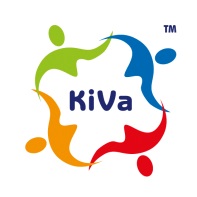 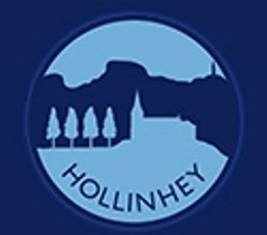 To be filled out by the adult who is the first to know about a (suspected) bullying casePlease tick the relevant bullet points.1. Date when bullying was reported: 2. The person (include name) who is reporting bullying: the victim  peer of the victim  victim’s Parent or Carer teacher/staff member someone else 3. Bullied student______________________________________________ Class:_____________ 4. What type of suspected bullying behaviour has occurred? Please give concrete examples about situations. 5. How many times has this occurred? __________________________________________6. When was the last time this occurred? _________________________________________7. How long has this suspected bullying been going on? __________________________________________ 8. Students who have actively taken part in suspected bullying:Name______________________________ Name_____________________________________ Name______________________________ Name_____________________________________ Name______________________________ Name_____________________________________ Signed by person completing this form……………………………………………………………………………Date………………………………To be filled out by KIVA Team Only the cases of continuous bullying are further directed to the KiVa team to tackle. 9. On the basis of the information acquired this is:  a conflict or a fight between children hurt feelings due to misunderstandings continuous bullying10. Action regarding the case:  Classroom teacher discusses with the students who have taken part in behaviours mentioned, and, if necessary, informs their parents.  The behaviour and conduct of individuals is to be monitored by the Lead Behaviour Specialist. The KiVa team to investigate further and carry out the Kiva Bullying Protocol.Signed:							Date: